от 12.04.2016 №515Об утверждении проекта внесения изменений     в проекты межевания территории Восточного планировочного района (III, IV очереди строительства), утвержденные постановлениями     Главы города от 14.03.2007 №189, администрации города от 15.02.2013 №216, от 25.03.2013 №535, в части установления границ земельного участка улично-дорожной сети под размещение линейного объекта местного значения "Улица №20 (Романтиков) от улицы №22 (Профсоюзная) до улицы Мира г. Нижневартовска"Руководствуясь Градостроительным кодексом Российской Федерации, Федеральным законом от 06.10.2003 №131-ФЗ "Об общих принципах организации местного самоуправления в Российской Федерации", на основании распоряжения администрации города от 08.10.2015 №1664-р "О подготовке проектов внесения изменений в проекты межевания территории Восточного планировочного района (III, IV очереди строительства), утвержденные постановлениями Главы города от 14.03.2007 №189, администрации города от 15.02.2013 №216, от 25.03.2013 №535, в части установления границ земельных участков улично-дорожной сети под размещение линейных объектов местного значения", учитывая протокол проведения публичных слушаний от 14.01.2016 и заключение    о результатах проведения публичных слушаний от 21.01.2016 по проекту       внесения изменений в проекты межевания территории Восточного планировочного района (III, IV очереди строительства), утвержденные постановлениями Главы города от 14.03.2007 №189, администрации города от 15.02.2013 №216, от 25.03.2013 №535, в части установления границ земельного участка улично-дорожной сети под размещение линейного объекта местного значения "Улица №20 (Романтиков) от улицы №22 (Профсоюзная) до улицы Мира г. Нижневартовска":1. Утвердить проект внесения изменений в проекты межевания территории Восточного планировочного района (III, IV очереди строительства), утвержденные постановлениями Главы города от 14.03.2007 №189, администрации города от 15.02.2013 №216, от 25.03.2013 №535, в части установления границ земельного участка улично-дорожной сети под размещение линейного объекта местного значения "Улица №20 (Романтиков) от улицы №22 (Профсоюзная)     до улицы Мира г. Нижневартовска", подготовленный муниципальным казенным учреждением "Управление капитального строительства города Нижневартовска", согласно приложениям 1, 2. 2. Управлению по информационным ресурсам администрации города (С.С. Сидоров) разместить постановление на официальном сайте органов местного самоуправления города Нижневартовска в течение семи дней со дня его подписания.3. Управлению по информационной политике администрации города (С.В. Селиванова) обеспечить опубликование постановления в газете "Варта"     в течение семи дней со дня его подписания.4. Контроль за выполнением постановления возложить на заместителя главы администрации города по строительству Н.А. Пшенцова.Исполняющий обязанностиглавы администрации города                                                                  С.А. ЛевкинПриложение 1 к постановлениюадминистрации городаот 12.04.2016 №515Проект внесения изменений в проекты межевания территории Восточного планировочного района (III, IV очереди строительства), утвержденные постановлениями Главы города от 14.03.2007 №189, администрации города от 15.02.2013 №216, от 25.03.2013 №535, в части установления границ земельного участка улично-дорожной сети под размещение линейного объекта местного значения "Улица №20 (Романтиков) от улицы №22 (Профсоюзная) до улицы Мира г. Нижневартовска"I. Цель и задача проекта внесения измененийв проекты межевания территории Восточного планировочного района (III, IV очереди строительства)1.1. Целью проекта внесения изменений в проекты межевания территории Восточного планировочного района (III, IV очереди строительства) является    подготовка документации по планировке территории, на основании которой будет сформирован земельный участок для улицы Романтиков (№20) от улицы Профсоюзной (№22) до улицы Мира (№10). 1.2. Основной задачей проекта внесения изменений в проекты межевания территории Восточного планировочного района (III, IV очереди строительства) является образование земельного участка улично-дорожной сети под размещение линейного объекта местного значения "Улица №20 (Романтиков) от улицы №22 (Профсоюзная) до улицы Мира г. Нижневартовска".II. Характеристика планируемого развития территорииВосточного планировочного района(III, IV очереди строительства)Проектируемая территория ограничена:- с севера красной линией улицы Профсоюзной (№22);- с востока границами квартала №18;- с юга красной линией улицы Мира (№10);- с запада границами квартала №17.Площадь территории для подготовки проекта внесения изменений в проекты межевания территории  составляет .В соответствии с планировочной организацией генерального плана города Нижневартовска проектируемая территория относится к территории общего пользования.Категория земель - земли населенных пунктов. III. Разработка проекта внесения изменений в проекты межевания территории Восточного планировочного района (III, IV очереди строительства)Проект внесения изменений в проекты межевания территории Восточного планировочного района (III, IV очереди строительства) устанавливает границы и определяет размеры вновь образуемого земельного участка (таблица 1).Таблица 1Экспликация вновь образуемого земельного участкаДля сложившейся застройки границы земельного участка формируются     с максимальным учетом всех потребностей, связанных с нормативными условиями эксплуатации линейного объекта местного значения. Доступ к земельному участку осуществляется через смежные земельные участки и по существующим улицам: Профсоюзной (№22), Мира.Размеры земельного участка под линейный объект местного значения      на застроенной территории устанавливаются с учетом фактического землепользования и в соответствии с градостроительными регламентами, установленными правилами землепользования и застройки, а также с учетом прилегающих      к нему территорий, необходимых для его функционирования (обслуживания),        с учетом соблюдения требований противопожарной безопасности. В проекте определены границы сервитутов под инженерные сети для их дальнейшего оформления (таблица 2).Таблица 2Экспликация сервитутов под инженерные сетиПриложение 2 к постановлениюадминистрации городаот 12.04.2016 №515Чертежи проекта внесения изменений в проекты межевания территории Восточного планировочного района (III, IV очереди строительства), утвержденные постановлениями Главы города от 14.03.2007 №189, администрации города от 15.02.2013 №216, от 25.03.2013 №535, в части установления границ земельного участка улично-дорожной сети под размещение линейного объекта местного значения "Улица №20 (Романтиков) от улицы №22 (Профсоюзная) до улицы Мира г. Нижневартовска"Чертеж образования земельного участка ЗУ1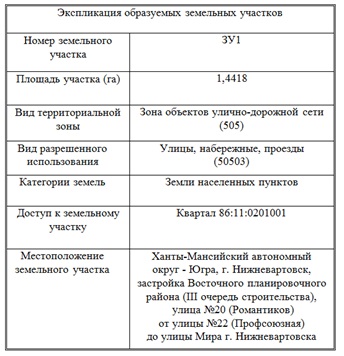 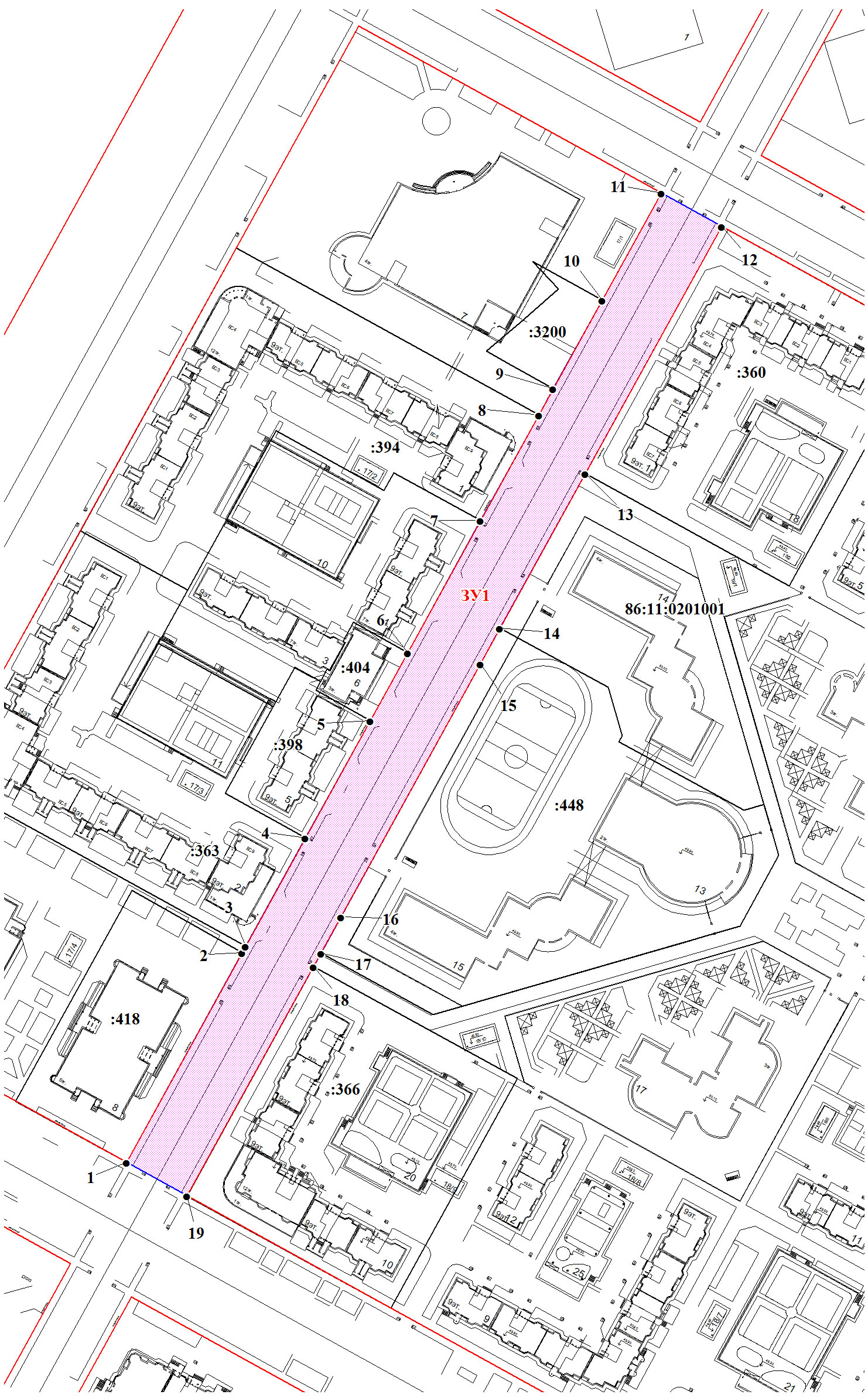 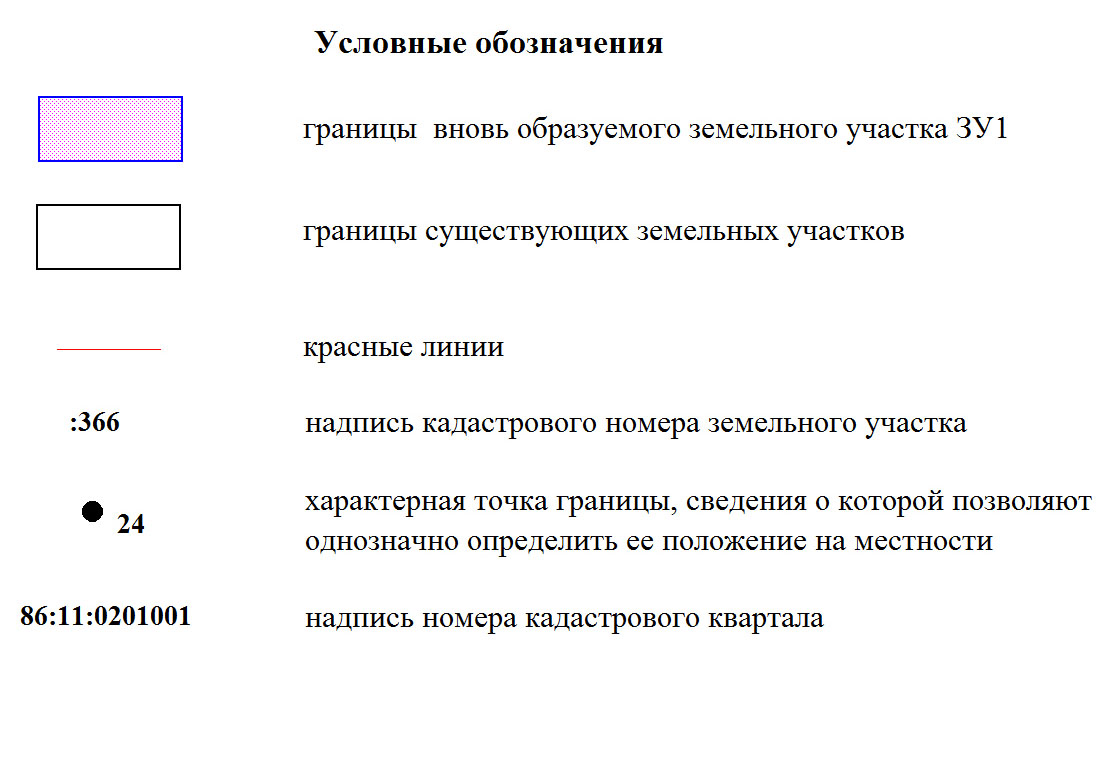 Чертеж границ сервитута под инженерные сети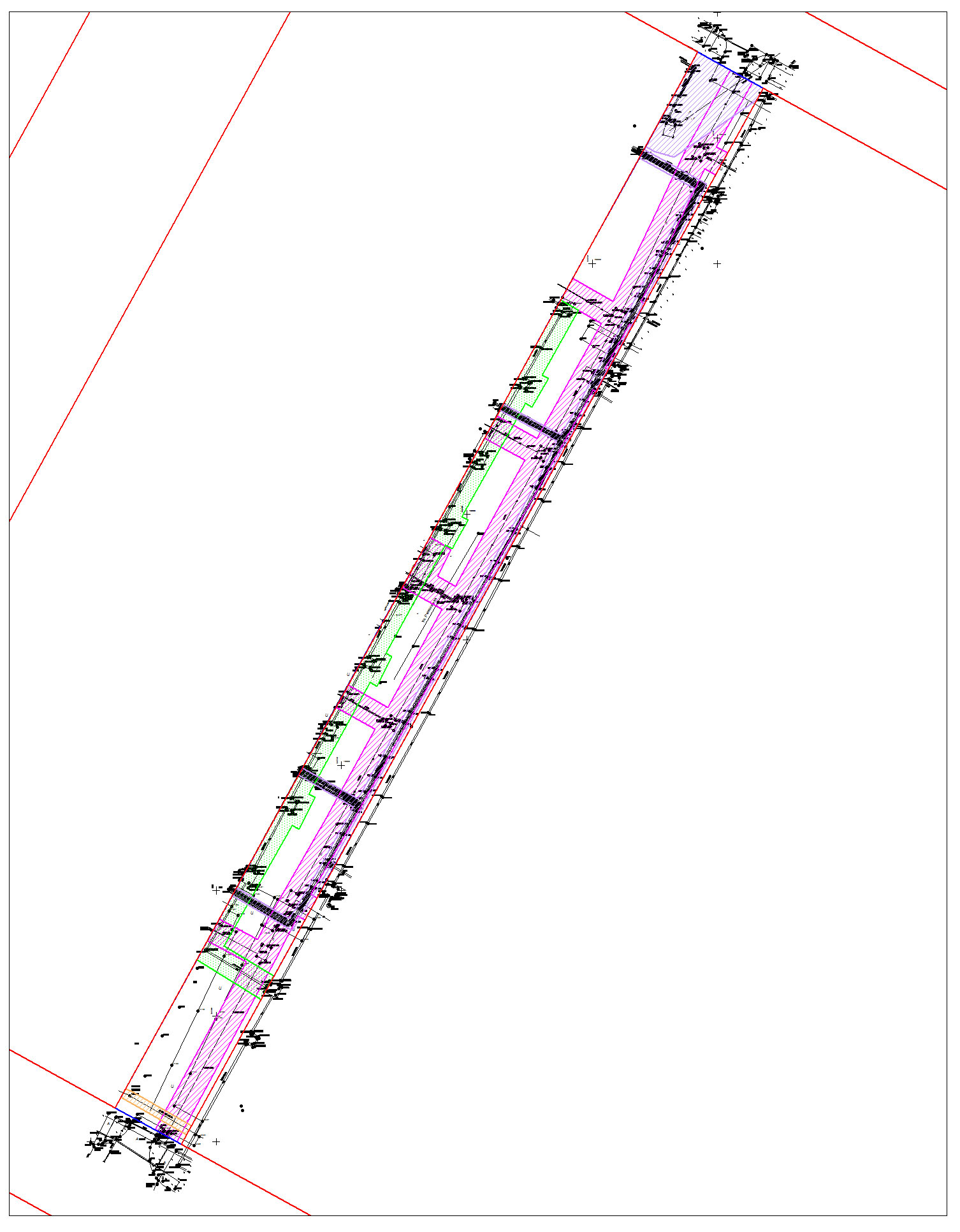 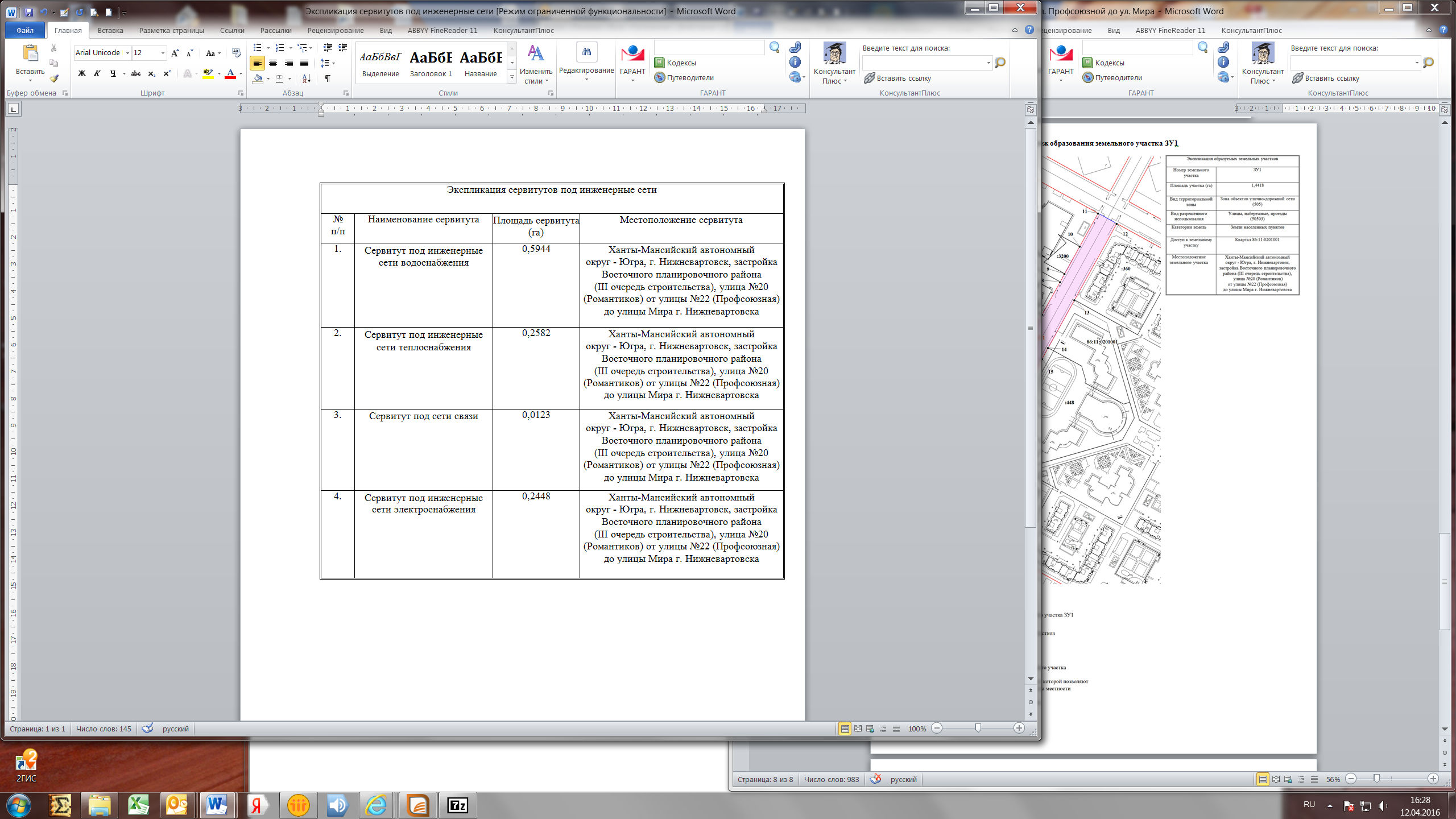 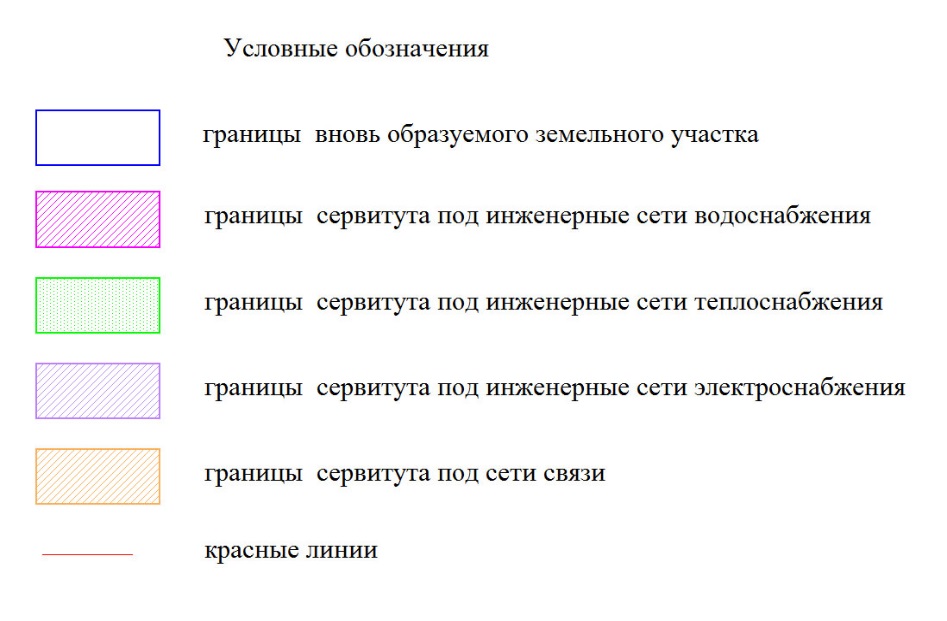 № п/пНомер земельногоучасткаМестоположение земельного участкаПлощадь образуемогоземельного участка (га)12341.ЗУ1Ханты-Мансийский автономный округ - Югра,г. Нижневартовск, застройкаВосточного планировочного района(III очередь строительства), улица №20 (Романтиков) от улицы №22 (Профсоюзная) до улицы Мира г. Нижневартовска1,4418№ п/пНаименование сервитутаМестоположение сервитутаПлощадь сервитута (га)12341.Сервитут под инженерные сети водоснабженияХанты-Мансийский автономный округ - Югра,г. Нижневартовск, застройкаВосточного планировочного района(III очередь строительства), улица №20 (Романтиков) от улицы №22 (Профсоюзная)до улицы Мира г. Нижневартовска0,59442.Сервитут под инженерные сети теплоснабженияХанты-Мансийский автономный округ - Югра,г. Нижневартовск, застройкаВосточного планировочного района(III очередь строительства), улица №20 (Романтиков) от улицы №22 (Профсоюзная)до улицы Мира г. Нижневартовска0,25823.Сервитут под сети связиХанты-Мансийский автономный округ - Югра,г. Нижневартовск, застройкаВосточного планировочного района(III очередь строительства), улица №20 (Романтиков) от улицы №22 (Профсоюзная)до улицы Мира г. Нижневартовска0,01234.Сервитут под инженерные сети электроснабженияХанты-Мансийский автономный округ - Югра,г. Нижневартовск, застройкаВосточного планировочного района(III очередь строительства), улица №20 (Романтиков) от улицы №22 (Профсоюзная)до улицы Мира г. Нижневартовска0,2448